Papeete, le samedi 16 juillet 2016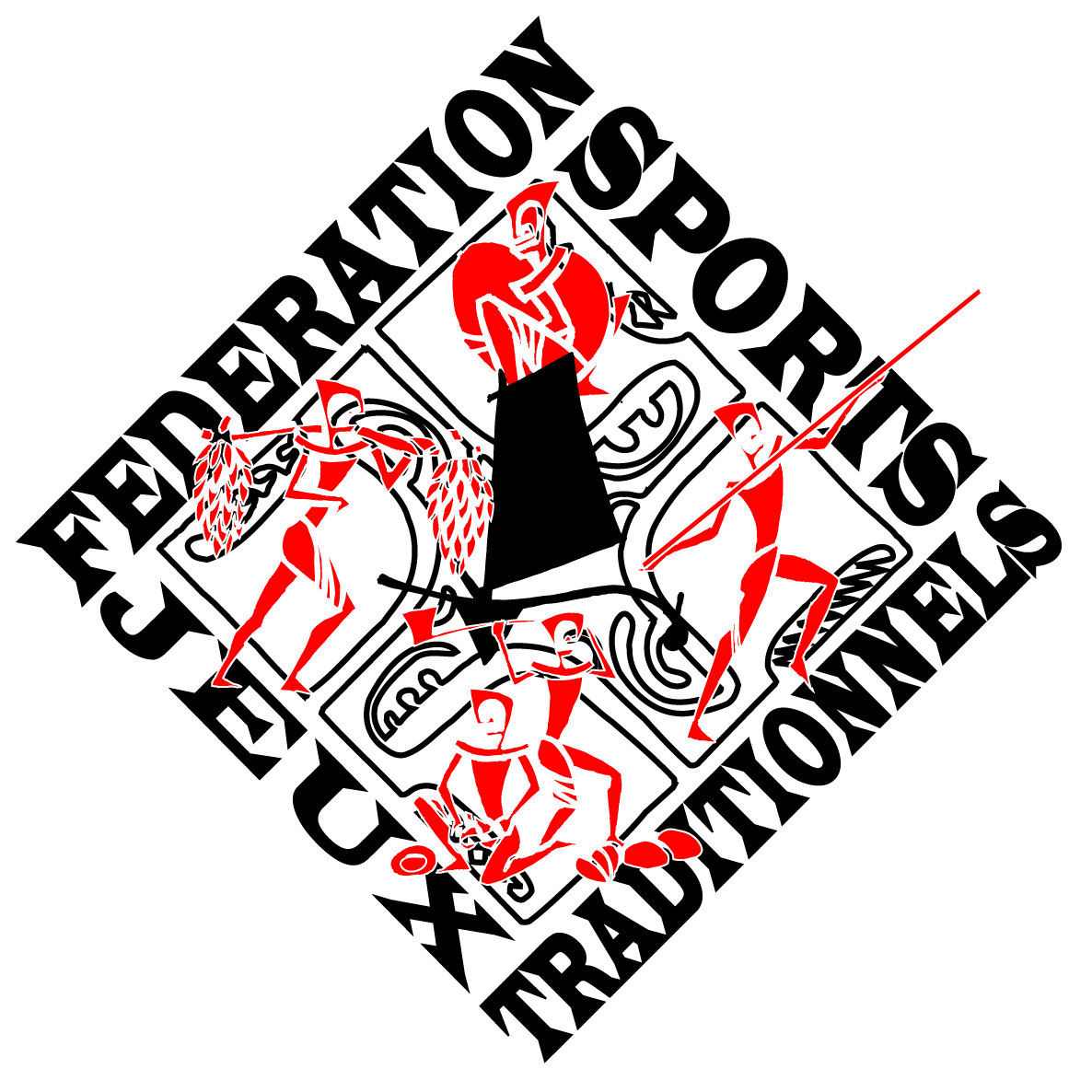 HEIVA TU’ARO MAOHI 2016Musée de Tahiti & des IlesRESULTATS OFFICIELS DES EPREUVESSamedi 16 juilletLANCER DE JAVELOTS Mât de  de hauteur – 8 séries de 7mnPatia Fa / Equipes Hommes – équipe composée de 3 lanceurs1er : TAMARII MAKEMO 22ème : TE UFI TARAMEA 43ème : KAUKURA4ème : RANGIROA5ème : TAMARII FAAITE 3Patia AI / Individuel Hommes 1er : ATURIA Glenn (98 pts)2ème : TUFAUNUI Williams (70 pts)3ème : TEINAORE Joseph JR (58 pts)4ème : IPUTOA Moise (54 pts)5ème : RAVEINO Inatio (54 pts)6ème : RAVEINO Terihi (52 pts)7ème : TEHAVARU Géron (52 pts)8ème : PAE Marama (52 pts)LEVER DE PIERRECatégorie Femmes I, pierre de 60kg1er : TCHANG MAHE en 1“722ème : RAURAHI IMELDA en 3’’453ème : MEAR SANDRA en 5’’12Catégorie Femmes II, pierre de 60kg1er : RATIA TEHEA en 1‘‘722ème : TUHITI VALENTINE en 2’’403ème : PANSI REIANA en 2’’53Catégorie Léger, pierre de 80kg1er : HEIVA TEINAURI en 1’’402ème : VAIHAU BOTTARI en 1’’783ème : MATARII GARNIER en 2’’294ème : EUGENE MERVIN en 2’’66Catégorie Moyen, pierre de 100kg1er :  TEHAAMANA TERIINOHOAPUAITERAI en 2’’482ème : NELVA VAHIMARAE en 3’’093ème : FRANCOIS TAVAEARII en 3’’344ème : CHARLIE FAATOA en 3’’47Catégorie Master, pierre de 80kgHommes âgés de 40 ans révolus et plus1er : WALTER TEAUROA en 1’’912ème : HEIFARA PUAIRAU en 2’’193ème : TEVA POAREU en 2’’50COPRAHVahine - Equipes Femmes100 COCOS1er : TAMARII TAHAA 32ème : TAMARII TAHAA 43ème : MOOREA 24ème : MAUPITI COPRAHEquipes  - Hommes130 COCOS1er  : TAMARII TAHAA  2ème : TAMARII MOOREA3ème : TAMARII TAHAA4ème : TAMARII TAHAA